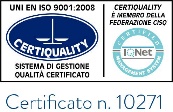 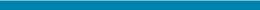 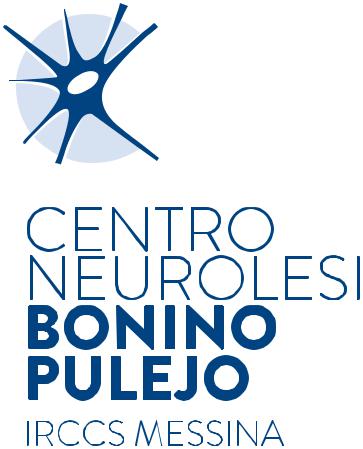 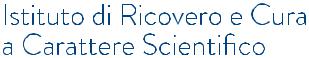 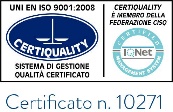 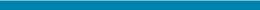 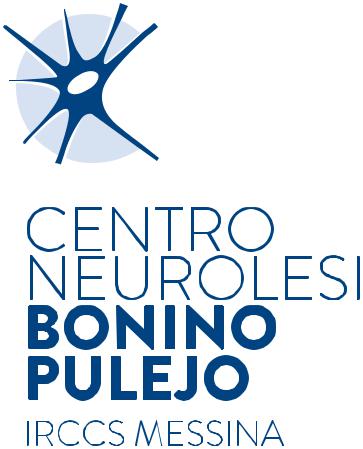 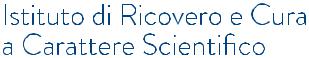 Al Presidente del Comitato Etico Locale IRCCS “Bonino-Pulejo”Prof. Vincenzo ArcoraciAlla Segreteria del Comitato Etico Locale IRCCS “Bonino-Pulejo”         e.p.c. Al Commissario StraordinarioDott. Maurizio Letterio LanzaIRCCS Centro Neurolesi “Bonino-Pulejo”Via Palermo, S.S. 113 - Contrada Casazza 98124 MessinaLettera di intenti del promotore dello studioOggetto: lettera di richiesta di autorizzazione per lo studio dal titolo:…………………………………………………………………………………………………..…………………………………………………………………………………………………………Codice dello studio: Sperimentatore responsabile e sede di svolgimento dello studio:Co-sperimentatori:Con la presente il/la Dott./Dott.ssa ______________________________________________ trasmette a codesto Comitato Etico la documentazione ai fini della richiesta di Parere Etico per la conduzione dello studio in oggetto.A tale riguardo dichiara quanto segue: Lo studio è di tipo:  interventistico   farmacologico   con Dispositivo Medico senza marchio CE   con Dispositivo Medico con marchio CE   altra tipologia: (specificare) _______________________________  osservazionale     osservazionale farmacologico (Determinazione AIFA del 20/03/2008)     di coorte prospettico (se multicentrico, allegare Parere Unico del CE Coordinatore)     di coorte retrospettivo     caso-controllo    solo su casi    trasversale  altro:      osservazionale su dispositivo post-marketing     osservazionale senza farmaco e senza dispositivo     osservazionale biologico (con raccolta di materiale biologico)     altra tipologia__________________  di base Il richiedente dichiara inoltre che lo studio è:    monocentrico    multicentrico    nazionale    internazionaleDisegno dello Studio: Breve descrizione dello studio:Previsione numero pazienti da arruolare (per singolo centro e complessivo):Date di inizio e termine dell’arruolamento: Durata complessiva dello studio: Denominazione del centro coordinatore dello studio:Presenza di eventuali esami ematologici e diagnostici:Informazioni aggiuntive: Il Consenso Informato, da richiedersi prima dell’inclusione nello studio a tutti i pazienti coinvolti, sarà documentato da apposito modulo firmato e datato, del quale si allega una copia. Viene altresì allegato il Modulo Informativo per il paziente.Dichiarazione di operare nel rispetto delle GCP, della Dichiarazione di Helsinki e di tutta la normativa vigente in materia:Lo studio è effettuato nel rispetto delle linee guida di buona pratica clinica nella versione allegata al D.M. del 15/07/97, del D.Lgs. 200/2007, della Dichiarazione di Helsinki e di tutta la normativa vigente in materia di studi farmacologici. Il farmaco utilizzato viene prodotto secondo GMP.Dichiarazione relativa alla proprietà/pubblicazione dei dati (Cap. Aspetti Generali – “Proprietà e pubblicazione dei dati”): I dati ottenuti da questa ricerca sono forniti al Promotore dello studio (Nome e luogo) che ne detiene la proprietà. Il Promotore dello studio, a sperimentazione conclusa, potrà utilizzare tutti i dati a fini didattici, in comunicazioni a congressi e pubblicazioni scientifiche.Dettaglio degli aspetti economici ed assicurativi: Si allega la documentazione necessaria di seguito elencata: Elencare i documenti presentatiTali documenti e le informazioni in essi contenute sono strettamente confidenziali.Rimango a disposizione per eventuali chiarimenti e attendo un vostro cortese riscontro.Distinti Saluti						Data, Prof./ Dott./ssa_________________________